KEMIAN SANASTOA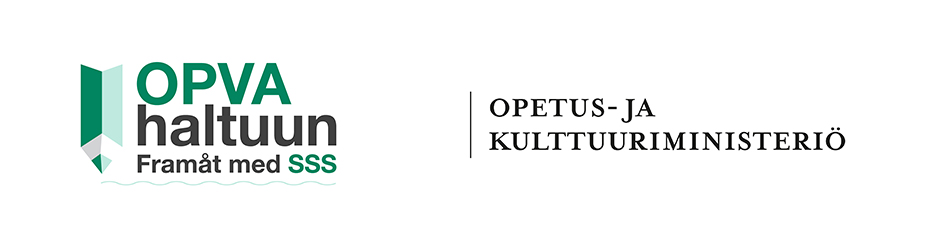 KEMIAN TUTKIMINEN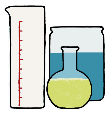 Käännä omalle äidinkielellesiTutkimus, tutkia	_________________Aine, aineet		_________________Mitata		_________________Neste		_________________Seos, seoksessa	_________________Sekoittua		_________________Liuos, liuoksessa	_________________Liueta, liukenee	_________________Liuottaa		_________________Reagoida		_________________Kemiassa tutkitaan, miten aineet toimivat. Tutkimme aineita, koska haluamme ymmärtää, millainen maailma on ja miten se toimii.Tutkimuksia tehdään mittaamalla. Kemiassa mitataan esimerkiksi lämpötiloja, pitoisuuksia, tilavuuksia ja massoja.Puhdas aine ja seos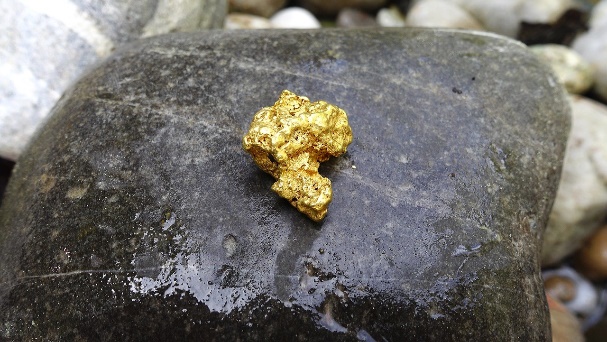 Kun kemiassa puhutaan jostain aineesta, tarkoitetaan yleensä puhdasta ainetta. Puhtaassa aineessa on vain yhtä ainetta. Esimerkiksi puhdasta kultaa voi löytää maasta.Akkuvesi on puhdasta vettä, siitä on poistettu muut aineet. Merivesi ei ole puhdasta ainetta. Merivedessä on suolaa, merivesi on seos.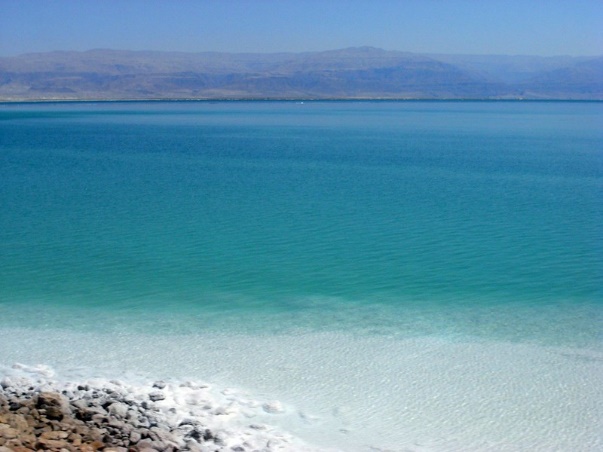 SeosMonet aineet meidän ympärillämme ovat seoksia.Seos syntyy, kun 2 tai monta eri ainetta sekoittuvat (menevät sekaisin). Esimerkiksi merivesi on seos, jossa on vettä ja suolaa. Suolaa ei vedessä näe, mutta sen voi maistaa. Seos voi olla neste, kaasu tai kiinteä. Tasakoosteinen (eli homogeeninen) nestemäinen seos on liuos, jos sen eri osia ei voi nähdä.Tehtävä: Sekakoosteinen seos vai tasakoosteinen seos?Kirjoita sana oikeaan laatikkoon: merivesi, mehu, limsa, kahvi, kalakeitto, kaakaojuoma, maito, luomumaito, käsivoide.Vertaa vastauksia parisi vastauksiin. Voisiko jokin seos olla toisessa laatikossa?Vesiliuoksessa aineet saavat uusia ominaisuuksiaMonet aineet liukenevat veteen. Vesi on hyvä liuotin. Aineita on usein helpompi tutkia, kun ne liuotetaan veteen. (verbi: liuottaa)Vesiliuoksessa aineet reagoivat toistensa kanssa helpommin. Kun aineet reagoivat, syntyy uusia aineita.Aineet saavat uusia ominaisuuksia. Kun sinulla on liuos, liuoksella voi tehdä eri asioita kuin pelkällä aineella ilman vettä.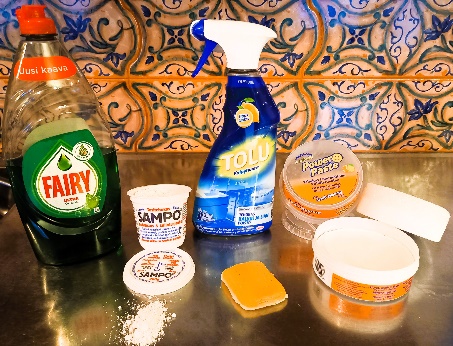 TehtäväSinulla on siivouspäivä. Tiskipöydällä on siivousaineita.Mihin aineeseen täytyy sekoittaa vettä? Miksi?____________________________________________________________________________TehtäväKatso käännökset, jos sanat eivät ole sinulle tuttuja. Kaikki aineet eivät liukene veteen. Millä aineella voidaan poistaa (eli liuottaa pois)?ATOMIN OSATKäännä omalle äidinkielellesiAtomi		_________________Elektroni		_________________Protoni		_________________Neutroni		_________________Ydin		_________________Elektronikuori	_________________Aine (materia)	_________________Aine koostuu	_________________AineKaikki, mitä voidaan koskettaa, on ainetta: ilma, vesi, metalli, kaasu, neste ja kiinteä aine.Tehtävä: Mitä eri aineita on luokassa?Kiinteä aine: ________________________________________________Kaasu: 	_________________________________________________Neste: 	_________________________________________________AtomiKaikki aine on tehty atomeista. Atomi on erittäin pieni osa.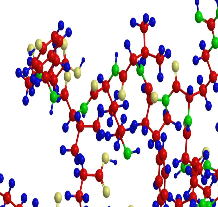 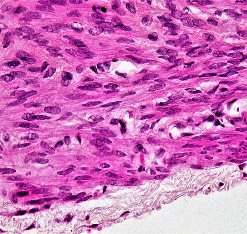 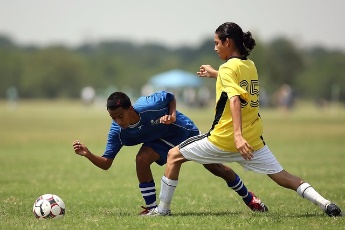 Kulta koostuu kulta-atomeista. 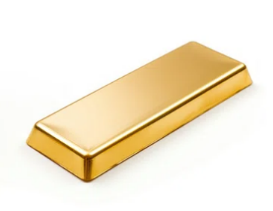 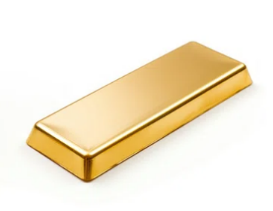            kulta		kulta-atomeja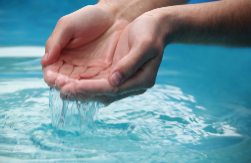 Vesi koostuu happiatomeista ja vetyatomeista.           vesi		happi- ja vetyatomeja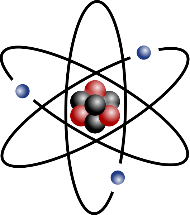 Atomin rakenneAtomin keskellä on ydin.	 (ydin – ytimessä)	Ytimessä on protoneita ja neutroneita.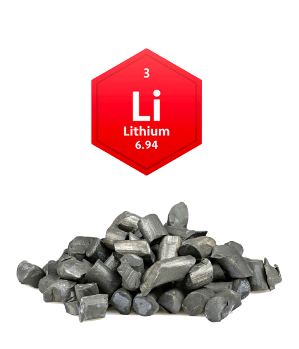 Elektronit ovat ytimen ympärillä elektronikuorilla.		       atomi 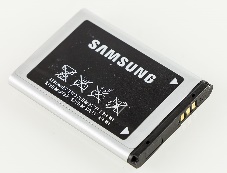 TehtäväIsossa kuvassa on litiumatomi.Litiumia käytetään esimerkiksi akuissa.	litium		litiumakku	Merkitse kuvaan ydin, elektroni, protoni, elektronikuori ja neutroni.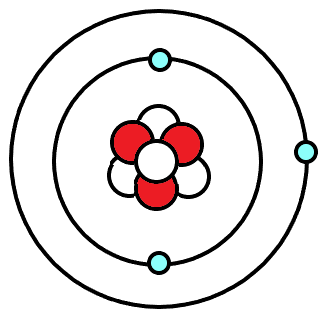 _____________________________________________________________________________________ALKUAINEET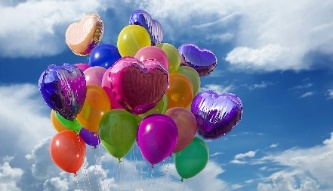 Käännä omalle äidinkielellesiAlkuaine			_________________Jaksollinen järjestelmä	_________________Metalli			_________________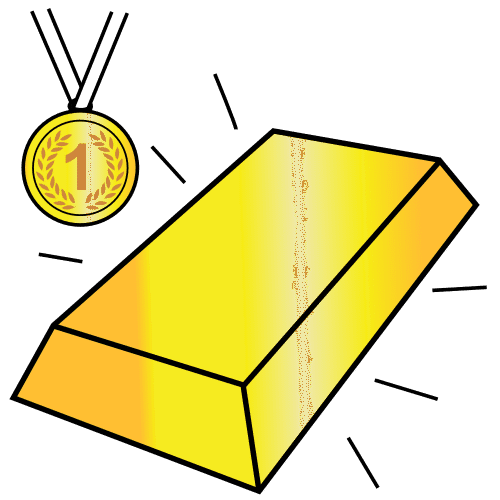 Jalometalli			_________________Ominaisuus		_________________AlkuaineJos kahdella atomilla on ytimessä yhtä monta protonia, atomit ovat samaa alkuainetta.Eli saman alkuaineen atomeilla on ytimessä yhtä monta protonia.Tehtävä 1Kuvassa on kaksi atomia. Kuinka monta protonia atomeissa on? Ovatko atomit samanlaiset? Ovatko ne samaa alkuainetta? Selitä parillesi.
Mitä alkuainetta atomit ovat? Kirjoita vastaus.				Elektroni				Protoni				Neutroni
_______________	_______________
Tehtävä 2 Kuinka monta protonia atomeissa on? Ovatko atomit samanlaiset? Ovatko ne samaa alkuainetta? Selitä parillesi.Mitä alkuainetta atomit ovat? Kirjoita vastaus.
______________ 	_______________Esimerkiksi vedessä on 2 eri alkuainetta, vety ja happi. Mitä alkuainetta atomit ovat? Kirjoita vastaus.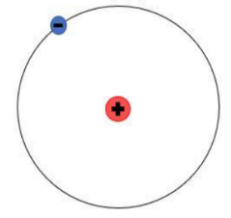 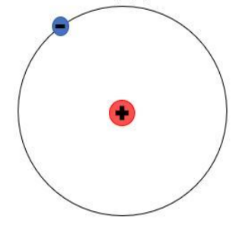 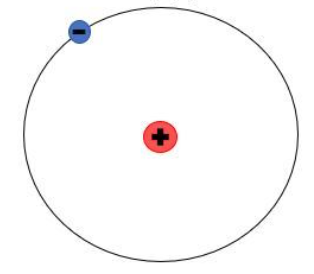 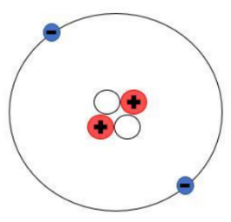 _______________      ________________      ________________Jaksollinen järjestelmäAlkuaineita voidaan laittaa ryhmiin niiden ominaisuuksien mukaan.Metallit ovat usein kiiltäviä ja kovia, ja ne johtavat sähköä hyvin.Avaa jaksollinen järjestelmä netissä osoitteessa www.ptable.com. Jaksollisessa järjestelmässä alkuaineet ovat ryhmissä.Saman ryhmän alkuaineilla on samanlaisia ominaisuuksia. Esimerkiksi ryhmän 18 alkuaineet ovat kaasuja. Heliumkaasua käytetään ilmapalloissa, Xenonkaasua autojen valoissa.Ryhmän 11 alkuaineet ovat jalometalleja. Ryhmään kuuluu kupari, hopea ja kulta. jalometalleja käytetään koruissa ja elektroniikassa.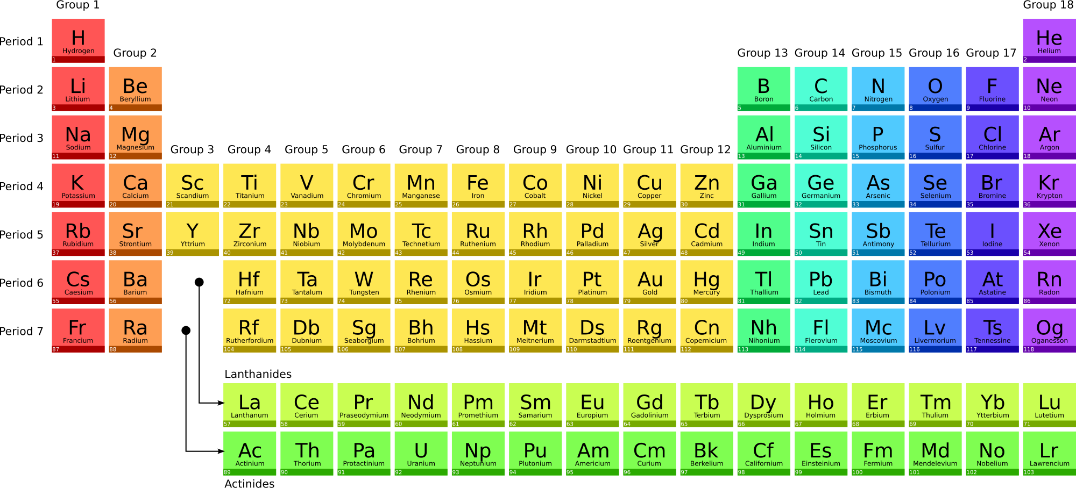 TehtäväAvaa jaksollinen järjestelmä sivulta www.ptable.com.Etsi alkuaineen kemiallinen merkki jaksollisesta järjestelmästä. Kirjoita alkuaineen nimi suomeksi ja omalla kielelläsi. Kerro, missä alkuainetta käytetään. Alkuaineen kemialliset merkit ovat samat kaikilla kielillä.Mitkä tehtävän a) alkuaineet voivat olla vaarallisia? Miksi?______________________________________________________________________________________________________________________________________Lääkäri voi suositella sinulle ravintolisiä, jotka ovat alkuaineita. 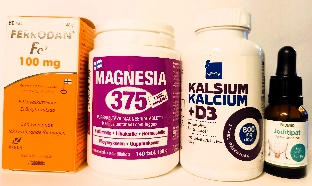 Milloin tarvitset seuraavia aineita?	Rautaa	_____________________________________Magnesiumia	_____________________________________________________Kalsiumia	_____________________________________________________Jodia	_____________________________________________________YHDISTEET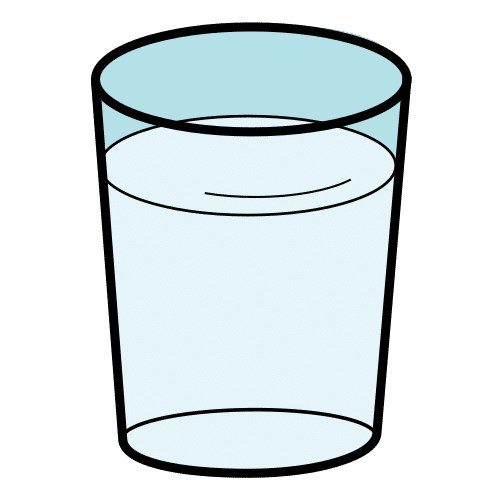 Käännä omalle äidinkielellesiYhdiste		_________________Molekyyli		_________________Suola		_________________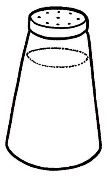 Ioni		_________________Ioniyhdiste		_________________Kemiallinen kaava	_________________Kiinnittyä toisiinsa	_________________Erilaiset atomit voivat muodostaa yhdessä yhdisteen. Yhdisteessä kahden tai useamman alkuaineen atomit kiinnittyvät toisiinsa ja muodostavat uutta ainetta.Esimerkiksi vesi on yhdiste. Kun vetyatomit reagoivat happiatomin kanssa, saadaan uutta ainetta eli vettä.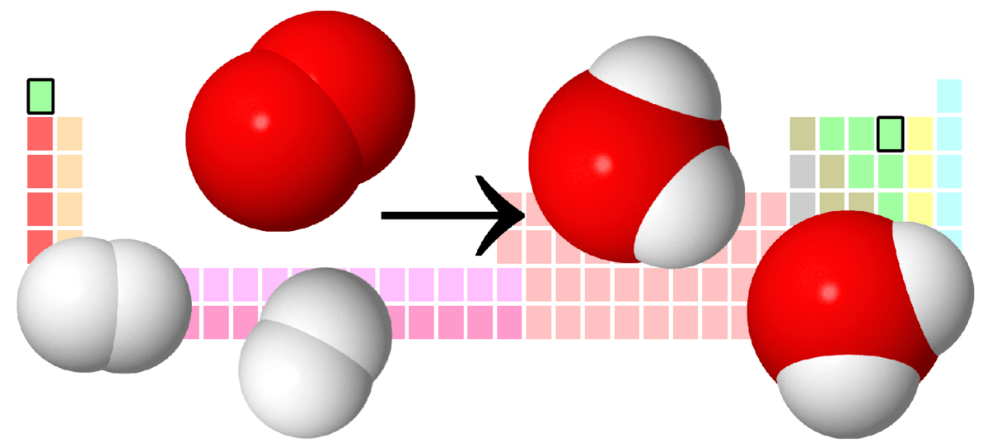 Kun vety H reagoi hapen O kanssa, saadaan vettä H2O (hoo-kaks-oo).H2O on veden kemiallinen kaava. Kaava kertoo, että vesimolekyylissäon kaksi vetyatomia (H2) ja yksi happiatomi (O). atomi + atomi + atomi 		 molekyylivetyatomi + happiatomi + vetyatomi		vesimolekyyliYhdisteen ominaisuudet voivat olla todella erilaiset kuin sen alkuaineiden ominaisuudet. Huoneenlämmössä vesi on nestemäistä, mutta veden alkuaineet vety ja happi ovat yksinään kaasuja, kun ne ovat huoneenlämmössä.Tehtävä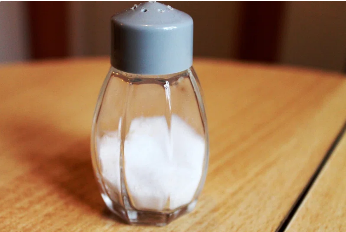 Ruokasuola on yhdiste, jossa on natriumia ja klooria. Ruokasuolan kemiallinen nimi on natriumkloridi. Alkuaine natrium on pehmeä metalli. Se voi räjähtää, kun se reagoi veden kanssa.Alkuaine kloori on myrkyllinen kaasu. Se haisee voimakkaasti.Kun nämä alkuaineet yhdistää, saa yhdisteen natriumkloridi.Millaisia ominaisuuksia on natriumkloridilla eli ruokasuolalla?______________________________________________________________________________________________________________________________________________TehtäväKemiallinen kaava kertoo, mitä alkuaineita yhdiste sisältää ja kuinka monta alkuaineen atomia yhdisteessä on. Veden kemiallinen kaava on H2O.Kuinka monta vetyatomia vesimolekyylissä on? ______Kuinka monta happiatomia vesimolekyylissä on? ______Rypälesokerin kemiallinen kaava on C6H12O6. Kuinka monta hiiliatomia rypäle|sokeri|molekyylissä on? ______Kuinka monta vetyatomia rypäle|sokeri|molekyylissä on? ______Kuinka monta happiatomia rypäle|sokeri|molekyylissä on? ______Rikkihapon kemiallinen kaava on H2SO4.Mitä alkuaineita rikkihapossa on? ________________________________Kuinka monta näiden alkuaineiden atomia rikkihappomolekyylissä on?_____________________________________________________________________KEMIALLINEN REAKTIOKäännä omalle äidinkielellesiReaktio		_________________Pallomalli		_________________Palaa, palaminen	_________________Tuli		_________________Energia		_________________Kemiallisessa reaktiossa eri aineet reagoivat toistensa kanssa.Kemiallisessa reaktiossa muodostuu uusia aineita.Reaktion pallomalliKun vety reagoi hapen kanssa, syntyy uusi aine - vesi.Pallomalli näyttää, miten vetyatomit ja happiatomit kiinnittyvät toisiinsa ja syntyy vettä.             Vety          	     Happi			       VesiKemiallinen reaktioaine + aine 		 uusi ainevetyatomit + happiatomit 	  vesiPalaminenPalaminen on kemiallinen reaktio.Palamisessa palava aine reagoi hapen kanssa. (palava aine = aine joka palaa)Reaktiossa muodostuu yhdisteitä.Palava aine + happi 		yhdisteitäTehtävä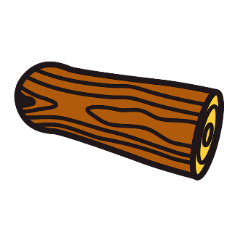 Mitä palamiseen tarvitaan?		       ____________________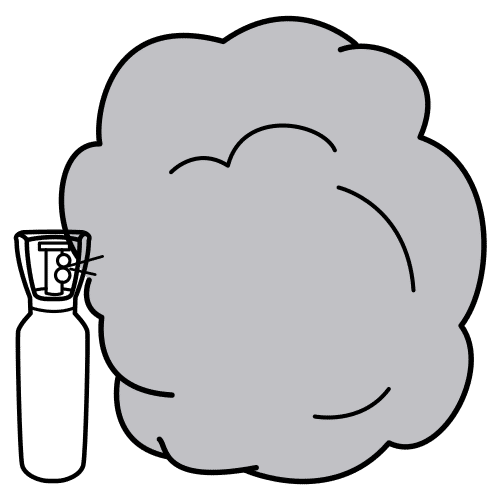 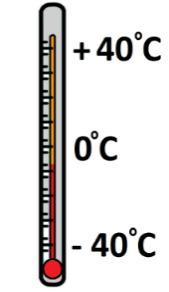 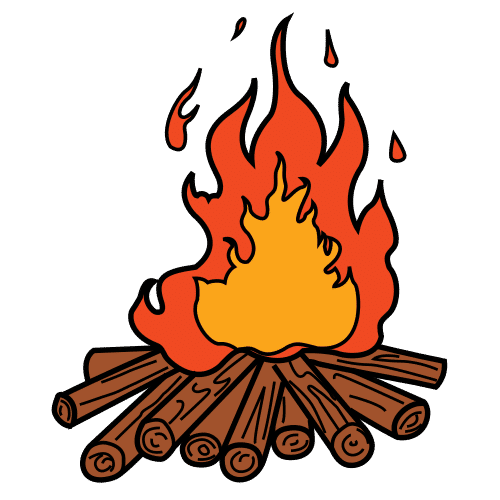 _________________				 _________________TehtäväPaloturvallisuus: Millä tavalla palo voidaan sammuttaa? -> Miten sammutat tulipalon?Onko sinulla kotona sammutuspeite, jauhesammutin ja palohälytin? HAPOT JA EMÄKSETKäännä omalle äidinkielellesiHappo		_________________Hapan 		_________________Emäs		_________________Emäksinen		_________________Syövyttävä		_________________Neutraali		_________________Happamat ja emäksiset aineet – pH-asteikkohapan		neutraali	                       emäksinenMoni ruoka on hapan. Esimerkiksi omena, sitruuna ja appelsiini ovat happamia. Happamilla puhdistusaineilla voit poistaa kalkkitahroja. Emäksiset aineet tuntuvat usein liukkailta. Emäksisiä aineita ovat monet siivousaineet, ruokasooda, putkenavaaja, kananmuna ja veri. Emäksiset puhdistusaineet liuottavat hyvin rasvatahroja.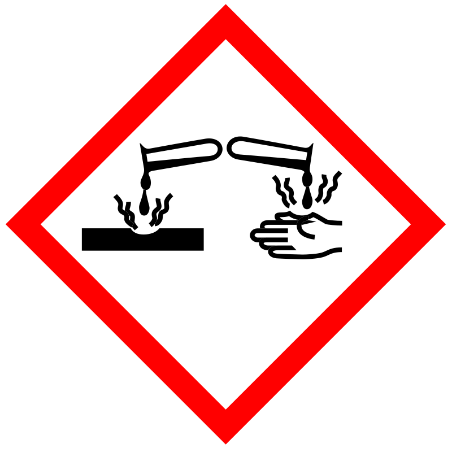 Vesi on neutraalia, neutraali aine ei ole emäksistä eikä hapanta.Voimakkaasti emäksiset tai happamat aineet ovat syövyttäviä. Ne voivat kuluttaa pintoja tai polttaa ihoa. Jos happoa ja emästä sekoittaa, saadaan neutraalia ainetta. TehtäväEtsi tietokoneen hakukoneella viisi hapanta ainetta, viisi neutraalia ainetta ja viisi emäksistä ainetta.Katso video hapoista ja emäksistähttps://www.youtube.com/watch?v=gEwpAD1YoVkTurvallisuusAkussa on akkuhappoa. Akkuhappo on voimakkaasti syövyttävää. Iho palaa herkästi.Voimakkaat puhdistusaineet syövyttävät myös ihoa. Noudata laimennusohjetta.TehtäväMitä teet, jos saat iholle syövyttävää ainetta?__________________________________________________________________________________________________________________________________________________TehtäväNärästys johtuu siitä, että vatsassa on liian hapanta. Happamuuden voi neutraloida eli tehdä neutraaliksi emäksisellä aineella. Kun happo ja emäs reagoivat toistensa kanssa, saadaan vettä ja muita neutraaleita aineita. Mitä ruoka-aineita sinulla on kotona, jotka voivat auttaa närästykseen?__________________________________________________________________________________________________________________________________________________KuvatPapunetin kuvapankki, papunet.net, Kuvako, Elina Vanninen, Paxtoncrafts charitable trust, Sergio Palao CC-BY-NCReeta Alho CC-BYpixabay.com https://www.flickr.com/photos/kudumomo/3934018006https://pxhere.com/en/photo/1139415 https://openclipart.org/detail/302832/periodic-tablehttps://pixexid.com/image/a-person-practicing-deep-breathing-exercises-near-the-ocean-allowing-the-rhythm-6qutvwkyhttps://commons.wikimedia.org/wiki/File:Hydrogen_and_oxygen_react_to_form_water.pnghttps://picryl.com/media/soccer-action-football-players-sports-3c264chttps://commons.wikimedia.org/wiki/File:Muscle_Tissue_Smooth_%2840087100490%29.jpghttps://www.rawpixel.com/search/gold%20bars?page=1&path=_topics&sort=curatedhttps://commons.wikimedia.org/wiki/File:Image_of_a_Beautiful_Tree.jpg https://commons.wikimedia.org/wiki/File:Stylised_atom_with_three_Bohr_model_orbits_and_stylised_nucleus.svghttps://www.pexels.com/photo/person-s-scooping-water-by-hands-1231251/https://spectrum.ieee.org/simple-energyefficient-recycling-process-for-lithiumion-cathodeshttps://www.rawpixel.com/image/6019081/salt-shaker-free-public-domain-cc0-imagehttps://cdn.britannica.com/83/190883-050-0C2ED93F/structure-peptide-amino-acids-sequence.jpghttps://openclipart.org/detail/303948/ghs-pictogram-for-corrosive-substanceshttps://commons.wikimedia.org/wiki/File:Samsung_E1200i_-_Lithium-ion_battery_AB463446BU-4036.jpgSeosSeosSekakoosteinen (heterogeeninen) seosTasakoosteinen (homogeeninen) seos     keitto                       puuro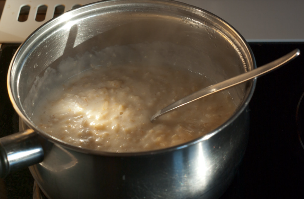 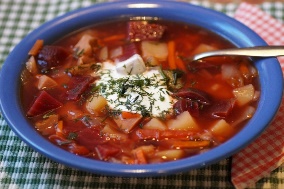     tee                             merivesi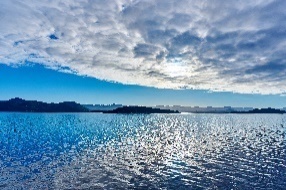 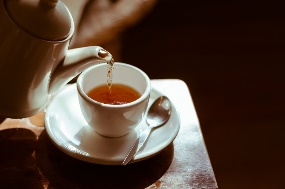 Sekakoosteisessa seoksessaeri osat voi nähdä.Aineet eivät ole liuenneet nesteeseen.Tasakoosteisessa seoksessa (kuten liuoksessa) eri osia ei voi nähdä. 
Aine on liuennut nesteeseen.Sekakoosteinen seosEri aineet voi nähdä.Tasakoosteinen seos (liuos)Eri aineita ei voi nähdä.  merivesiPesujauhePesujauheliuos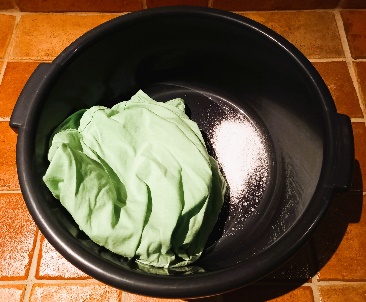 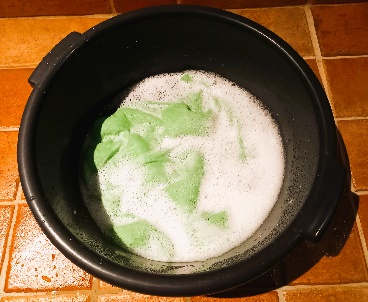 Pesujauhe ei poista likaa.Pesujauheella ei voi pestä vaatteita.Kun pesujauhe liuotetaan veteen, liuoksella voi pestä vaatteet.Kynsilakka •• KäsirasvaVäritussi •• AsetoniÖljyiset kädet •• TärpättiÖljymaali •• Käsidesi (etanoli)AineAineAineAineAineKiinteä aineKiinteä aineKiinteä aineNesteKaasu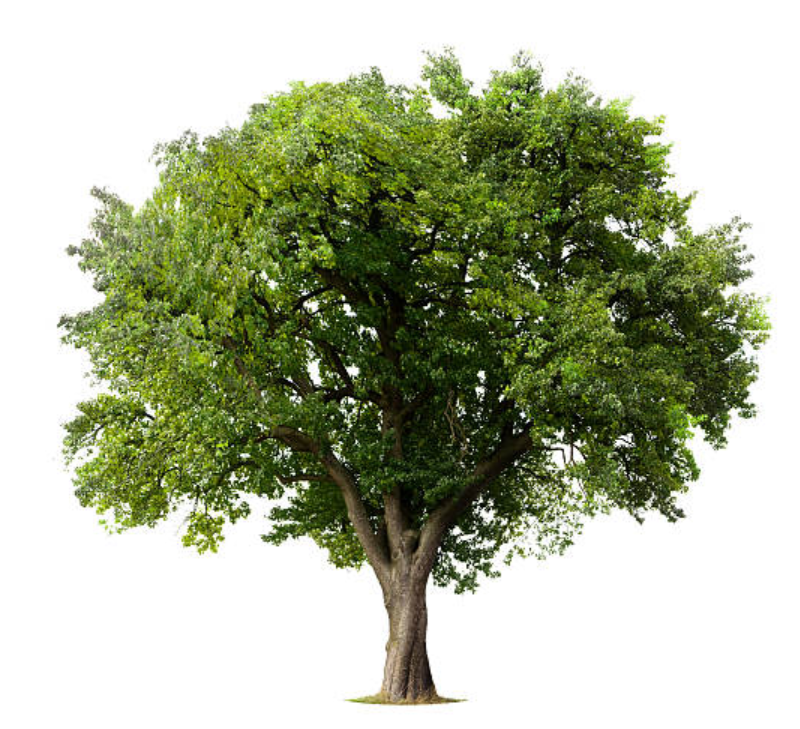 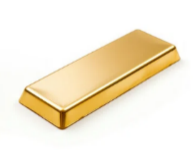 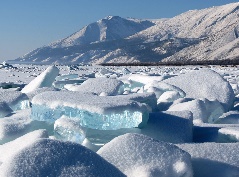 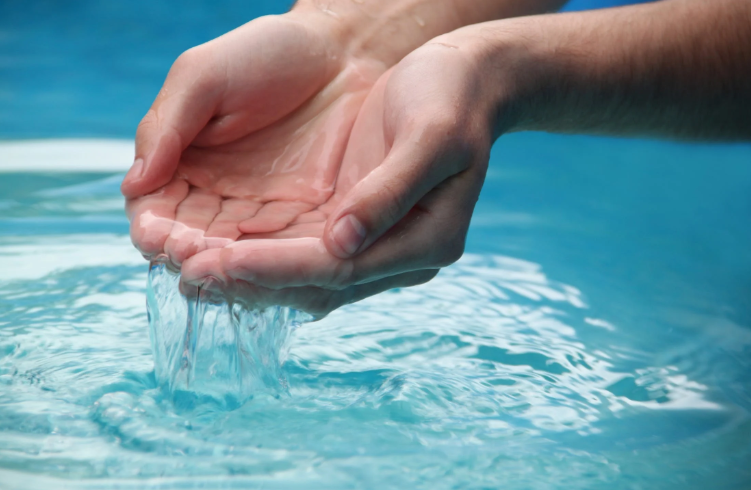 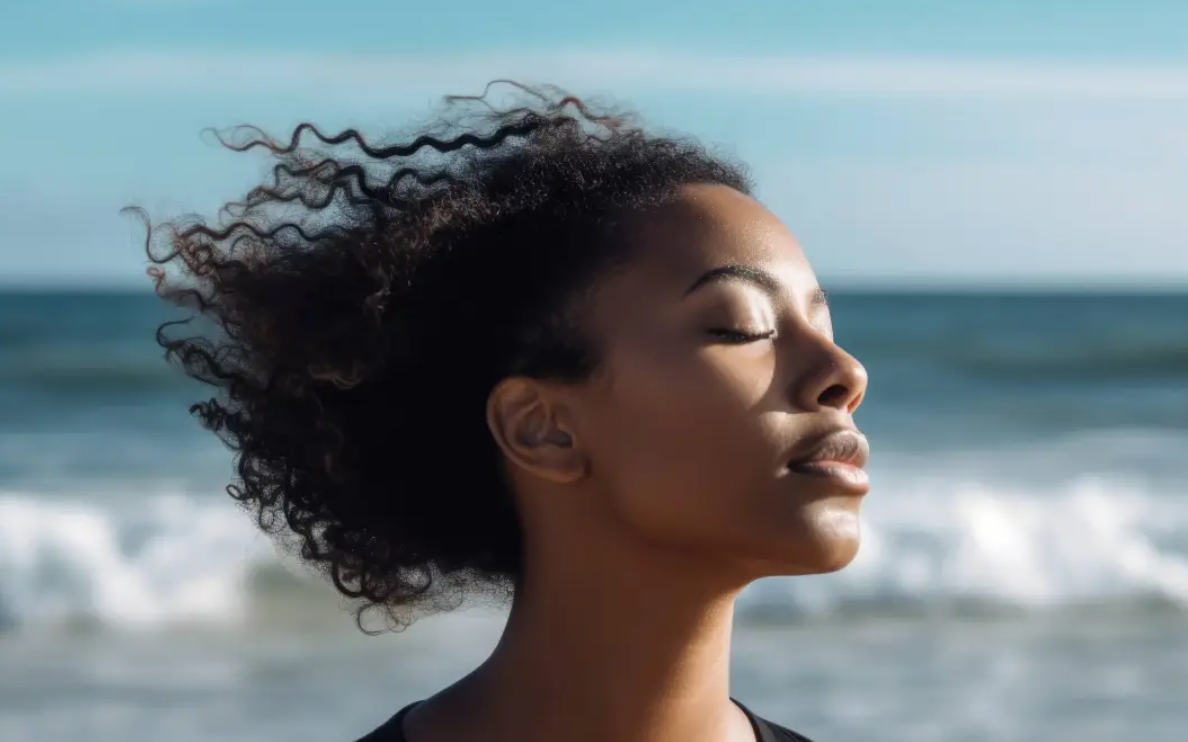 puukultajäävesiilmaKemiallinen merkkiAlkuaineen nimiMissä alkuainetta käytetään?Kirjoita kokonainen lause.AukultaKultaa käytetään koruissa.OCFeHClHeHgCaFKotona syttyy palamaan…Miten toimit?Voitko heittää vettä palavan aineen päälle?TelkkariRasvakattilaVerhotpH12345678910111213aineakku-happositruunaetikkaolutkahvimaitotislattu vesimerivesisaippuaammoniakkikodin putkimiesHapanNeutraaliEmäksinen